Have You Ever Seen The RainJohn Fogerty 1971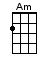 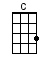 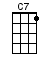 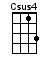 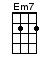 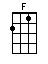 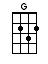 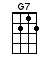 INTRO:  / 1 2 3 4 / [Am] / [F] / [C] / [G] / [C] / [C][G7] / [C] Someone told me long ago [Csus4][C] There's a calm before the stormI [G7] know, it's been comin’ [C] for some time [Csus4] / [C] /[C] When it's over so they say [Csus4][C] It'll rain on a sunny dayI [G7] know, shinin’ down like [C] water [Csus4] / [C][C7] /[F] I wanna [G7] know, have you [C] ever [Em7] seen the [Am] rain [G][F] I wanna [G7] know, have you [C] ever [Em7] seen the [Am] rain [G][F] Comin’ [G7] down on a sunny [C] day / [C][G7] /[C] Yesterday and days before [Csus4][C] Sun is cold and rain is hard I [G7] know, it's been that way for [C] all my time [Csus4] / [C][G7] /[C] Till forever on it goes [Csus4][C] Through the circle fast and slowI [G7] know, it can't stop I [C] wonder [Csus4] / [C][C7] /[F] I wanna [G7] know, have you [C] ever [Em7] seen the [Am] rain [G][F] I wanna [G7] know, have you [C] ever [Em7] seen the [Am] rain [G][F] Comin’ [G7] down on a sunny [C] day, yeah [G7] [F] I wanna [G7] know, have you [C] ever [Em7] seen the [Am] rain [G][F] I wanna [G7] know, have you [C] ever [Em7] seen the [Am] rain [G][F] Comin’ [G7] down on a sunny [C] day [Csus4] / [G7] / [C]www.bytownukulele.ca